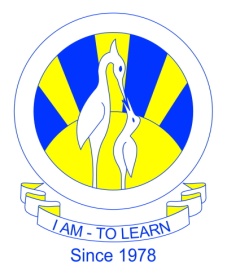 The City School              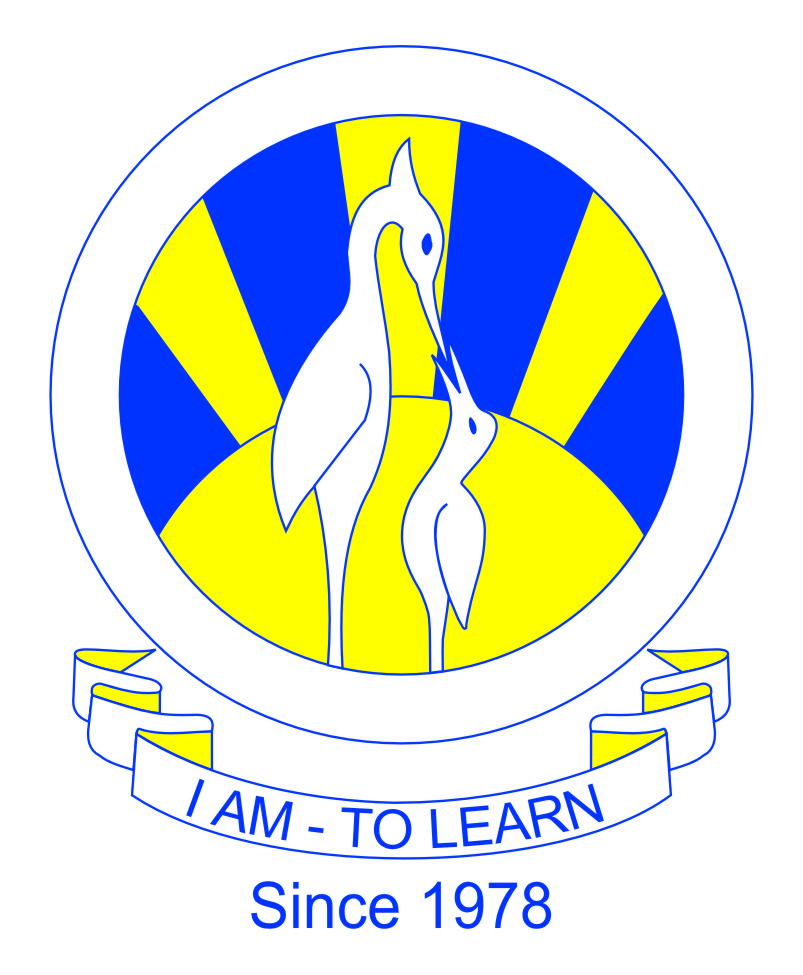 North Nazimabad Boys Campus 
Islamiyat Blog Work Sheet    Date :11/11/2016                      Grade 10       Teacher Mohammad Irfan            Topic                   HolyProphet`s life in Makkah  Outline the difficulties faced by the HolyProphet(saw) during his stay in Makkah {10}                                                                 3rd Monthly Test Topic/sRightly Guided Caliphs          Hazrat Usman( R.A) onlyFive pillars of islam Hajj